ČETRTEK, 19. 3. 2020Pozdravljen/-a,čaka te še zadnja ura slovenščine v tem tednu .Kot sem obljubila včeraj, te danes čaka vsebinska analiza pesmi Soči. Sem se potrudila, da ne bi bilo pretežko.NAVODILO ZA DELO:1. V zvezek pod avtorja in naslov zapiši točko: VSEBINSKA ANALIZA PESMI2. Sedaj odgovori na spodnja vprašanja. Odgovori naj bodo v celih povedih oz. pregledno zapisani, da ti bodo kasneje v pomoč pri učenju.Ker je vsebina dokaj zahtevna, te bom poskušala pri odgovorih malo usmerjati. Če je del vprašanja že rešen, tudi tega prepiši v zvezek.VPRAŠANJA ZA ANALIZO:Kaj pesnik opeva v pesmi?Pesem je enokitična (ne glede na to, da je zapisana v dveh stolpcih), a vsebinsko dvodelna. Prvi del  bi lahko še dodatno razdelili v dva dela. Kako?Odgovori tako, da med naštetimi besednimi zvezami izbereš tiste, za katere meniš, da zgoščeno prikazujejo dogajanje posameznih delov.vabilo na obisk Posočja, napoved krvavih dogodkov ob Soči in naročilo za upor, opis spopadov na soški fronti, opis reke Soče, Soča v nižinskem delu, Soča v višinskem delu1. del: Opis reke Soče 	- Soča v višinskem delu (1.–28. verz)	- Soča v nižinskem delu (29.–44. verz)2. del: ______________________________________________ (45.–70. verz)Kakšna je Soča v zgornjem in kakšna v spodnjem delu?S čim Gregorčič primerja čistost reke in s čim njeno glasnost?Kje pesnik išče vzroke za otožnost Soče v nižinskem delu?V besedilu poišči/podčrtaj verze, v katerih lirski izpovedovalec Soči nekaj naroča. K čemu jo spodbuja?Pesem Soči je izšla leta 1879. Izračunaj, koliko vnaprej je Gregorčič govoril o krvavih spopadih ob Soči. Je dočakal uresničitev svoje preroške napovedi?Kakšen je pesnikov odnos do domovine?Pesnik izpoveduje svoja čustva do domovine. Je zato pesem LIRSKA ali EPSKA?Kaj je TEMA pesmi? (glej spodnji namig)Namig: 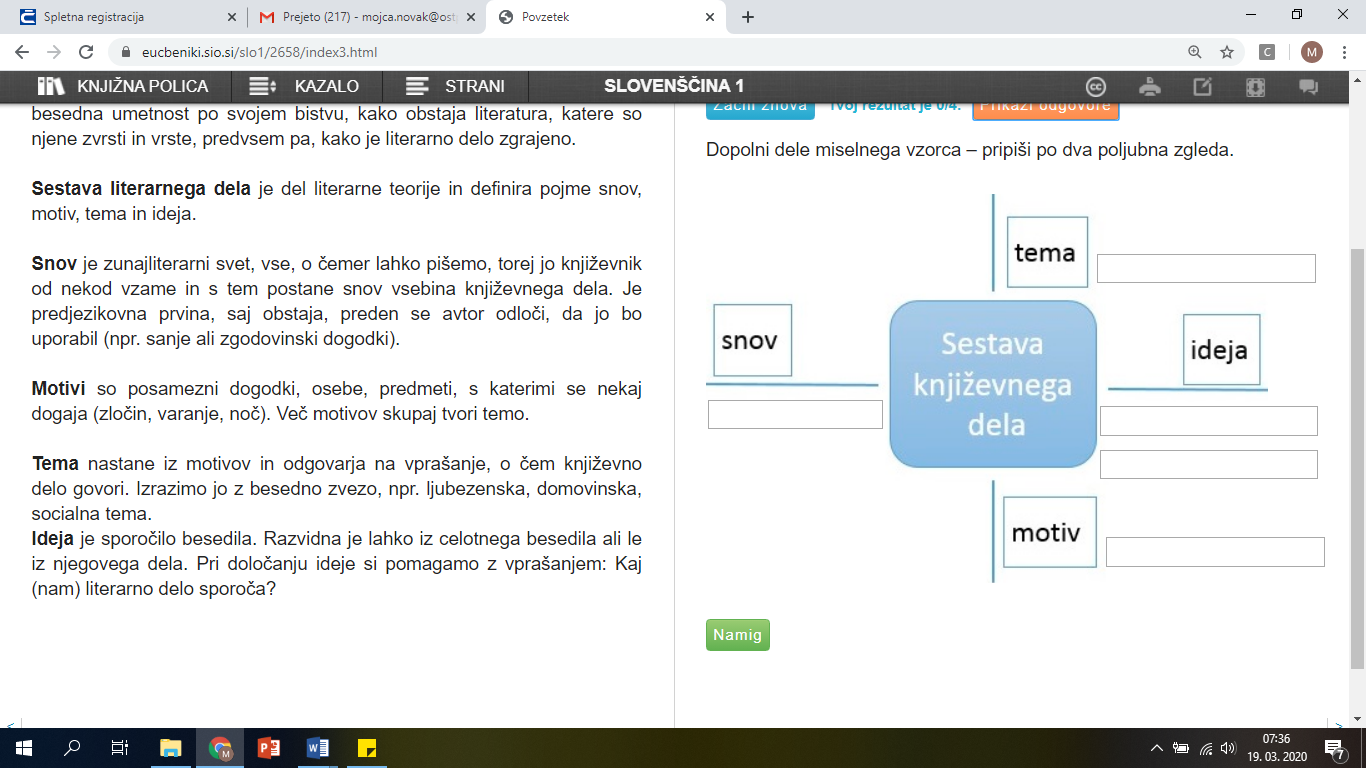 Pod svoje odgovore zapiši v zvezek še:Pesem Soči vsebinsko lahko razdelimo na dva dela. Prvi del opeva tok reke, ki je v planinskem svetu lahkoten in vesel, v nižinskem delu, ki je poseljen s tujci, pa počasen in žalosten. Drugi del pesmi je napoved vojnega viharja, ki se konča s pozivom reki, naj utopi tujce, ki se želijo polastiti slovenskega ozemlja.Pesem je DOMOLJUBNA pesem. Domoljubna pesem izraža ljubezen do domovine, doma, domačije ali stvari oziroma oseb, ki nanje spominjajo. Tovrstni pesmi sta tudi Dramilo V. Vodnik) in Zdravljica (F. Prešeren).Ker reko časti in hvali, jo uvrščamo tudi med ODE oziroma HVALNICE.….Uspelo ti je. Prišel/-la si do konca. V ponedeljek se spet oglasim, ko te čaka še analiza pesniškega jezika .	Lep konec tedna ti želim.Učiteljica Mojca